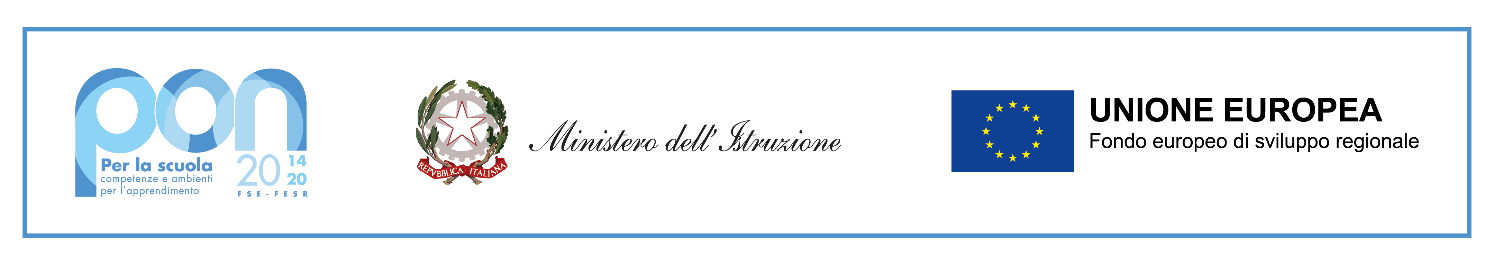 ALLEGATO   BSCHEDA DI AUTOVALUTAZIONE ESPERTO INTERNO/ESTERNO (Cancellare la voce che non interessa)data_____ / _____ / _______FIRMA_________________________                                 TITOLI n. riferimento del curriculumPunteggio attribuito dal candidatoPunteggio attribuito dalla commissione- Laurea vecchio ordinamento e/o di tipo magistrale congrua con la tipologia di percorso a cui si aspira- Eventuale diploma congruo con il percorso- Attestazioni professionali e/o certificazioni di federazioni ed ordini congrue con i percorsi- Esperienze pregresse nel campo della formazione- Esperienze pregresse nel campo professionale e non di formazione congrue con la candidatura- Pubblicazioni congrue (non sono considerate: articoli di giornali o di riviste non specialistiche; scritti non indicati con anno, luogo e data di edizione e quelli per i quali non è espressamente indicata la curatela).- Titoli culturali (master di primo e secondo livello congrui con l’attività a cui si aspira)- Competenze informatiche certificate (rilasciati da enti riconosciuti a livello ministeriale)- Bonus attribuito ad aspiranti provenienti dalle associazioni partner del progettoTOTALE